		Agreement		Concerning the Adoption of Harmonized Technical United Nations Regulations for Wheeled Vehicles, Equipment and Parts which can be Fitted and/or be Used on Wheeled Vehicles and the Conditions for Reciprocal Recognition of Approvals Granted on the Basis of these United Nations Regulations*(Revision 3, including the amendments which entered into force on 14 September 2017)_________		Addendum 73 – UN Regulation No. 74		Revision 3 - Amendment 2Supplement 2 to the 02 series of amendments – Date of entry into force: 4 January 2023		Uniform provisions concerning the approval of category L1 vehicles with regard to the installation of lighting and light-signalling devicesThis document is meant purely as documentation tool. The authentic and legal binding text is: ECE/TRANS/WP.29/2022/102._________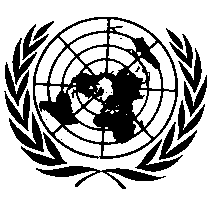 UNITED NATIONSParagraph 6.1.7., amend to read:"6.1.7. 	Electrical connections The passing-beam(s) may remain switched ON with the driving-beam(s).However, when the vehicle is fitted with secondary driving-beam(s) approved in accordance with UN Regulations Nos. 113 or 149, at least one of the following lamps shall remain switched ON with the secondary driving beam(s):(a)	Passing-beam(s);(b)	Primary driving beam approved according to UN Regulations Nos. 113 or 149;(c)	Driving-beam of Class A or B approved according to the 01 and 	subsequent series of amendments to UN Regulation No. 149."Paragraph 6.2.1. and footnote *, amend to read:"6.2.1.	Number…(i)	Class A, B, AS*, BS, CS, DS or ES of UN Regulation No. 149;(j)	Class C or V of the 01 and subsequent series of amendments to UN Regulation No. 149."	*	Headlamps of Class A of UN Regulation No. 113 with LED modules or class AS of UN Regulation No. 149 with LED modules only on vehicles with a maximum design speed not exceeding 25 km/h."________________E/ECE/324/Rev.1/Add.73/Rev.3/Amend.2−E/ECE/TRANS/505/Rev.1/Add.73/Rev.3/Amend.2E/ECE/324/Rev.1/Add.73/Rev.3/Amend.2−E/ECE/TRANS/505/Rev.1/Add.73/Rev.3/Amend.216 February 2023